Meghívó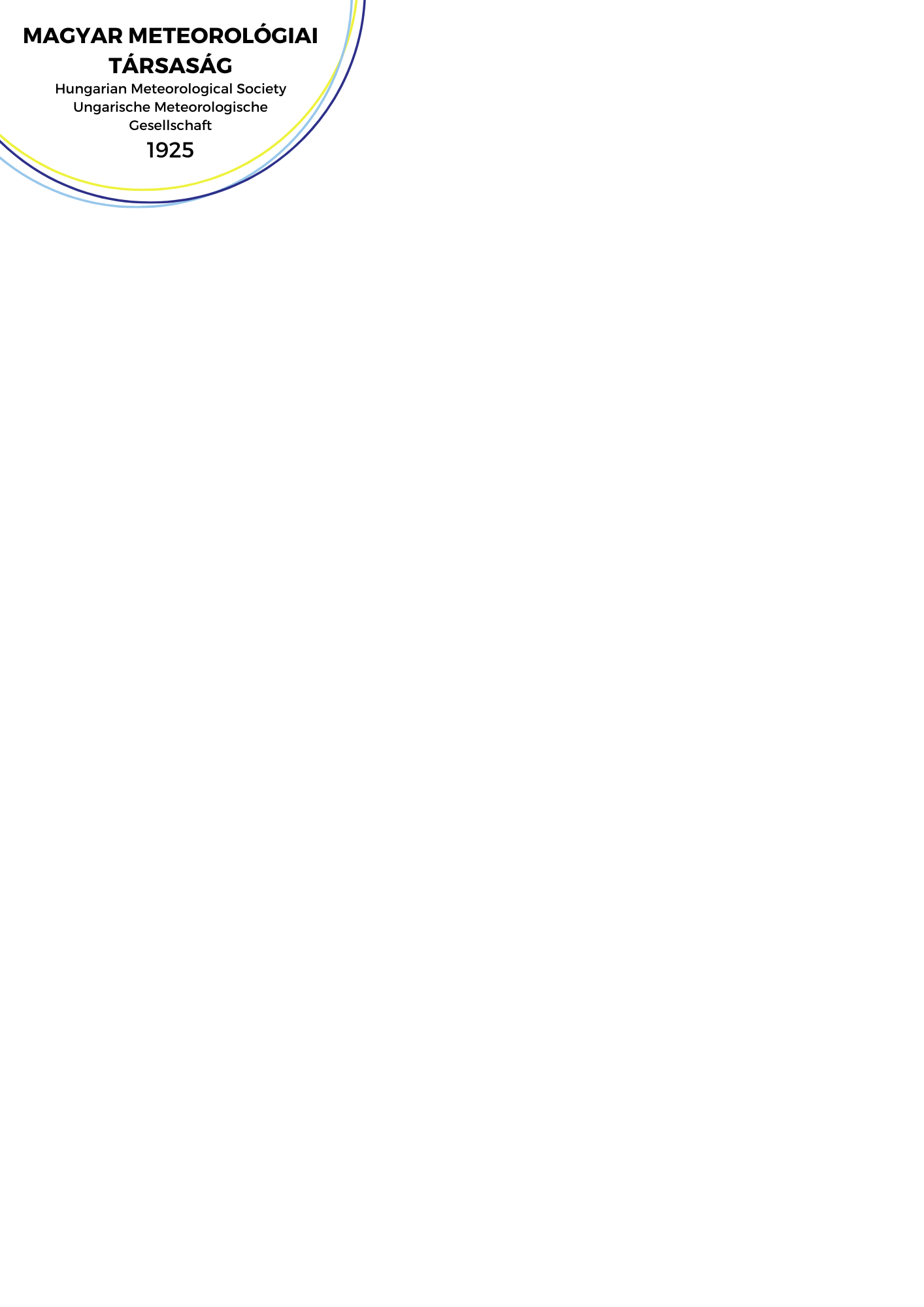 az MMT Szombathelyi Csoportjának és a Magyar Földrajzi Társaság közös szervezésében2024. április 23-án, kedden, 18 órakor kezdődőelőadóülésére, amelyenAKNAY ELEMÉR: A Bakancslista: Route 66 Chicagotól Los Angelesig                                                      címmel tart előadást.Helyszín:                                    Eötvös Loránd Tudományegyetem                                      Savaria Egyetemi Központ                                  C-épület Nagyelőadó                                                    Szombathely Károlyi Gáspár tér 4.                          Minden érdeklődőt szeretettel várunk!                              Az előadás ingyenes.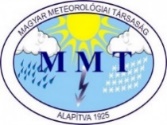 	Dr. Kúti Zsuzsanna	            	elnök	                                                                                        MMT Szombathelyi Csoport